Додаток 1								до рішення виконавчого комітету 									Миргородської міської ради 									від 15 лютого 2023 року № 43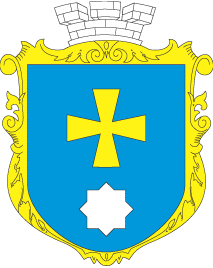 МИРГОРОДСЬКА МІСЬКА РАДАВИКОНАВЧИЙ КОМІТЕТМИРГОРОДСЬКА МІСЬКА РАДАВИКОНАВЧИЙ КОМІТЕТІнформаційна картаВИПЛАТА ОДНОРАЗОВОЇ МАТЕРІАЛЬНОЇ ДОПОМОГИ ОСОБІ, ЯКА ПОСТРАЖДАЛА ВІД ТОРГІВЛІ ЛЮДЬМИІК-21/431.Орган, що надає послугуУправління соціального захисту населення Миргородської міської ради2.Місце подання документів та отримання результату послугиВідділ «Центр надання адміністративних послуг» виконавчого комітету Миргородської міської ради вул. Гоголя,171/1,  тел/факс (05355) 5-03-18http://myrgorod.pl.uae-mail: cnap_mirgorod@ukr.netВіддалене робоче  місце відділу «Центр надання адміністративних послуг» виконавчого комітету Миргородської міської радивул. Гоголя,92,   понеділок  - четвер з 8.00 до 17.00п’ятниця з 8.00 до 15.45перерва з 12.00 до 12.453.Перелік документів, необхідних для надання послуги та вимоги до них 1) заява за формою, затвердженою Мінсоцполітики;2) копія довідки про встановлення статусу особи, яка постраждала від торгівлі людьми;3) копія документа, що посвідчує особу;4) копія документа, що підтверджує непрацездатність особи (у разі потреби).Іноземець або особа без громадянства, що не володіє українською або російською мовою, заповнює заяву з перекладачем.Копії документів завіряються посадовою особою центру надання адміністративних послуг, яка/який прийняв  заяву4. Оплата Безоплатно5.Результат послугиВиплата  грошової допомоги6. Термін виконанняВиплата  здійснюється не пізніше одного місяця з дня  звернення до органу соціального захисту населення у межах коштів, передбачених у державному бюджеті на такі цілі.7.Спосіб подання документів/ отримання результатуЗаява з необхідними документами подаються особисто заявником або законним представником дитини, яка постраждала від торгівлі людьми і розлучена із сім’єю, або недієздатної особи,  органові соціального захисту населення за місцем проживання (перебування):через адміністраторів центру надання адміністративних послуг8.Законодавчо- нормативна основа1.Закону України “Про протидію торгівлі людьми”; 2.Порядок виплати одноразової матеріальної допомоги особам, які постраждали від торгівлі людьми, затвердженийПостановою Кабінету Міністрів України від 25.07.2012 №6609.Перелік підстав для відмови у наданні/ припиненні адміністративної послуги Заява подана особою, яка не має права на виплату допомоги